П Р О Е К ТП А С П О Р Трегионального проектаДорожная сетьОсновные положенияЦель и показатели регионального проектаРезультаты регионального проектаФинансовое обеспечение реализации регионального проектаУчастники регионального проектаДополнительная информацияПРИЛОЖЕНИЕ №1к паспорту регионального проекта Дорожная сетьПЛАН МЕРОПРИЯТИЙпо реализации регионального проектаПРИЛОЖЕНИЕ №2к паспорту регионального проекта Дорожная сетьМЕТОДИКАрасчета дополнительных показателей регионального проектаНаименование федерального проектаДорожная сетьДорожная сетьДорожная сетьКраткое наименование регионального проектаДорожная сетьСрок начала и окончания проекта03.12.2018 - 31.12.2024Куратор регионального проектаСеменов Ярослав Владимирович, Председатель Правительства Удмуртской РеспубликиСеменов Ярослав Владимирович, Председатель Правительства Удмуртской РеспубликиСеменов Ярослав Владимирович, Председатель Правительства Удмуртской РеспубликиРуководитель регионального проектаГорбачев Алексей Викторович, Министр транспорта и дорожного хозяйства Удмуртской РеспубликиГорбачев Алексей Викторович, Министр транспорта и дорожного хозяйства Удмуртской РеспубликиГорбачев Алексей Викторович, Министр транспорта и дорожного хозяйства Удмуртской РеспубликиАдминистратор регионального проектаТарасова Дарья Сергеевна, Экономист 1 категории планово-экономического отделаТарасова Дарья Сергеевна, Экономист 1 категории планово-экономического отделаТарасова Дарья Сергеевна, Экономист 1 категории планово-экономического отделаСвязь с государственными программами субъекта Российской ФедерацииРазвитие транспортной системы Удмуртской РеспубликиРазвитие транспортной системы Удмуртской РеспубликиРазвитие транспортной системы Удмуртской РеспубликиРеализация программ дорожной деятельности (региональных проектов) в отношении автомобильных дорог общего пользования, объектов улично- дорожной сети в целях: увеличения в 2024 году доли автомобильных дорог регионального значения, соответствующих нормативным требованиям, в их общей протяженности не менее чем до 50 процентов (относительно их протяженности по состоянию на 31 декабря 2017 г.); снижения в 2024 году доли автомобильных дорог федерального и регионального значения, работающих в режиме перегрузки, в их общей протяженности на 10 процентов по сравнению с 2017 годом; снижения в 2024 году количества мест концентрации дорожно-транспортных происшествий (аварийно-опасных участков) на дорожной сети в два раза по сравнению с 2017 годом; доведения в 2024 году в крупнейших городских агломерациях доли автомобильных дорог, соответствующих нормативным требованиям, в их общей протяженности до 85 процентов (Удмуртская Республика)Реализация программ дорожной деятельности (региональных проектов) в отношении автомобильных дорог общего пользования, объектов улично- дорожной сети в целях: увеличения в 2024 году доли автомобильных дорог регионального значения, соответствующих нормативным требованиям, в их общей протяженности не менее чем до 50 процентов (относительно их протяженности по состоянию на 31 декабря 2017 г.); снижения в 2024 году доли автомобильных дорог федерального и регионального значения, работающих в режиме перегрузки, в их общей протяженности на 10 процентов по сравнению с 2017 годом; снижения в 2024 году количества мест концентрации дорожно-транспортных происшествий (аварийно-опасных участков) на дорожной сети в два раза по сравнению с 2017 годом; доведения в 2024 году в крупнейших городских агломерациях доли автомобильных дорог, соответствующих нормативным требованиям, в их общей протяженности до 85 процентов (Удмуртская Республика)Реализация программ дорожной деятельности (региональных проектов) в отношении автомобильных дорог общего пользования, объектов улично- дорожной сети в целях: увеличения в 2024 году доли автомобильных дорог регионального значения, соответствующих нормативным требованиям, в их общей протяженности не менее чем до 50 процентов (относительно их протяженности по состоянию на 31 декабря 2017 г.); снижения в 2024 году доли автомобильных дорог федерального и регионального значения, работающих в режиме перегрузки, в их общей протяженности на 10 процентов по сравнению с 2017 годом; снижения в 2024 году количества мест концентрации дорожно-транспортных происшествий (аварийно-опасных участков) на дорожной сети в два раза по сравнению с 2017 годом; доведения в 2024 году в крупнейших городских агломерациях доли автомобильных дорог, соответствующих нормативным требованиям, в их общей протяженности до 85 процентов (Удмуртская Республика)Реализация программ дорожной деятельности (региональных проектов) в отношении автомобильных дорог общего пользования, объектов улично- дорожной сети в целях: увеличения в 2024 году доли автомобильных дорог регионального значения, соответствующих нормативным требованиям, в их общей протяженности не менее чем до 50 процентов (относительно их протяженности по состоянию на 31 декабря 2017 г.); снижения в 2024 году доли автомобильных дорог федерального и регионального значения, работающих в режиме перегрузки, в их общей протяженности на 10 процентов по сравнению с 2017 годом; снижения в 2024 году количества мест концентрации дорожно-транспортных происшествий (аварийно-опасных участков) на дорожной сети в два раза по сравнению с 2017 годом; доведения в 2024 году в крупнейших городских агломерациях доли автомобильных дорог, соответствующих нормативным требованиям, в их общей протяженности до 85 процентов (Удмуртская Республика)Реализация программ дорожной деятельности (региональных проектов) в отношении автомобильных дорог общего пользования, объектов улично- дорожной сети в целях: увеличения в 2024 году доли автомобильных дорог регионального значения, соответствующих нормативным требованиям, в их общей протяженности не менее чем до 50 процентов (относительно их протяженности по состоянию на 31 декабря 2017 г.); снижения в 2024 году доли автомобильных дорог федерального и регионального значения, работающих в режиме перегрузки, в их общей протяженности на 10 процентов по сравнению с 2017 годом; снижения в 2024 году количества мест концентрации дорожно-транспортных происшествий (аварийно-опасных участков) на дорожной сети в два раза по сравнению с 2017 годом; доведения в 2024 году в крупнейших городских агломерациях доли автомобильных дорог, соответствующих нормативным требованиям, в их общей протяженности до 85 процентов (Удмуртская Республика)Реализация программ дорожной деятельности (региональных проектов) в отношении автомобильных дорог общего пользования, объектов улично- дорожной сети в целях: увеличения в 2024 году доли автомобильных дорог регионального значения, соответствующих нормативным требованиям, в их общей протяженности не менее чем до 50 процентов (относительно их протяженности по состоянию на 31 декабря 2017 г.); снижения в 2024 году доли автомобильных дорог федерального и регионального значения, работающих в режиме перегрузки, в их общей протяженности на 10 процентов по сравнению с 2017 годом; снижения в 2024 году количества мест концентрации дорожно-транспортных происшествий (аварийно-опасных участков) на дорожной сети в два раза по сравнению с 2017 годом; доведения в 2024 году в крупнейших городских агломерациях доли автомобильных дорог, соответствующих нормативным требованиям, в их общей протяженности до 85 процентов (Удмуртская Республика)Реализация программ дорожной деятельности (региональных проектов) в отношении автомобильных дорог общего пользования, объектов улично- дорожной сети в целях: увеличения в 2024 году доли автомобильных дорог регионального значения, соответствующих нормативным требованиям, в их общей протяженности не менее чем до 50 процентов (относительно их протяженности по состоянию на 31 декабря 2017 г.); снижения в 2024 году доли автомобильных дорог федерального и регионального значения, работающих в режиме перегрузки, в их общей протяженности на 10 процентов по сравнению с 2017 годом; снижения в 2024 году количества мест концентрации дорожно-транспортных происшествий (аварийно-опасных участков) на дорожной сети в два раза по сравнению с 2017 годом; доведения в 2024 году в крупнейших городских агломерациях доли автомобильных дорог, соответствующих нормативным требованиям, в их общей протяженности до 85 процентов (Удмуртская Республика)Реализация программ дорожной деятельности (региональных проектов) в отношении автомобильных дорог общего пользования, объектов улично- дорожной сети в целях: увеличения в 2024 году доли автомобильных дорог регионального значения, соответствующих нормативным требованиям, в их общей протяженности не менее чем до 50 процентов (относительно их протяженности по состоянию на 31 декабря 2017 г.); снижения в 2024 году доли автомобильных дорог федерального и регионального значения, работающих в режиме перегрузки, в их общей протяженности на 10 процентов по сравнению с 2017 годом; снижения в 2024 году количества мест концентрации дорожно-транспортных происшествий (аварийно-опасных участков) на дорожной сети в два раза по сравнению с 2017 годом; доведения в 2024 году в крупнейших городских агломерациях доли автомобильных дорог, соответствующих нормативным требованиям, в их общей протяженности до 85 процентов (Удмуртская Республика)Реализация программ дорожной деятельности (региональных проектов) в отношении автомобильных дорог общего пользования, объектов улично- дорожной сети в целях: увеличения в 2024 году доли автомобильных дорог регионального значения, соответствующих нормативным требованиям, в их общей протяженности не менее чем до 50 процентов (относительно их протяженности по состоянию на 31 декабря 2017 г.); снижения в 2024 году доли автомобильных дорог федерального и регионального значения, работающих в режиме перегрузки, в их общей протяженности на 10 процентов по сравнению с 2017 годом; снижения в 2024 году количества мест концентрации дорожно-транспортных происшествий (аварийно-опасных участков) на дорожной сети в два раза по сравнению с 2017 годом; доведения в 2024 году в крупнейших городских агломерациях доли автомобильных дорог, соответствующих нормативным требованиям, в их общей протяженности до 85 процентов (Удмуртская Республика)Реализация программ дорожной деятельности (региональных проектов) в отношении автомобильных дорог общего пользования, объектов улично- дорожной сети в целях: увеличения в 2024 году доли автомобильных дорог регионального значения, соответствующих нормативным требованиям, в их общей протяженности не менее чем до 50 процентов (относительно их протяженности по состоянию на 31 декабря 2017 г.); снижения в 2024 году доли автомобильных дорог федерального и регионального значения, работающих в режиме перегрузки, в их общей протяженности на 10 процентов по сравнению с 2017 годом; снижения в 2024 году количества мест концентрации дорожно-транспортных происшествий (аварийно-опасных участков) на дорожной сети в два раза по сравнению с 2017 годом; доведения в 2024 году в крупнейших городских агломерациях доли автомобильных дорог, соответствующих нормативным требованиям, в их общей протяженности до 85 процентов (Удмуртская Республика)Реализация программ дорожной деятельности (региональных проектов) в отношении автомобильных дорог общего пользования, объектов улично- дорожной сети в целях: увеличения в 2024 году доли автомобильных дорог регионального значения, соответствующих нормативным требованиям, в их общей протяженности не менее чем до 50 процентов (относительно их протяженности по состоянию на 31 декабря 2017 г.); снижения в 2024 году доли автомобильных дорог федерального и регионального значения, работающих в режиме перегрузки, в их общей протяженности на 10 процентов по сравнению с 2017 годом; снижения в 2024 году количества мест концентрации дорожно-транспортных происшествий (аварийно-опасных участков) на дорожной сети в два раза по сравнению с 2017 годом; доведения в 2024 году в крупнейших городских агломерациях доли автомобильных дорог, соответствующих нормативным требованиям, в их общей протяженности до 85 процентов (Удмуртская Республика)Реализация программ дорожной деятельности (региональных проектов) в отношении автомобильных дорог общего пользования, объектов улично- дорожной сети в целях: увеличения в 2024 году доли автомобильных дорог регионального значения, соответствующих нормативным требованиям, в их общей протяженности не менее чем до 50 процентов (относительно их протяженности по состоянию на 31 декабря 2017 г.); снижения в 2024 году доли автомобильных дорог федерального и регионального значения, работающих в режиме перегрузки, в их общей протяженности на 10 процентов по сравнению с 2017 годом; снижения в 2024 году количества мест концентрации дорожно-транспортных происшествий (аварийно-опасных участков) на дорожной сети в два раза по сравнению с 2017 годом; доведения в 2024 году в крупнейших городских агломерациях доли автомобильных дорог, соответствующих нормативным требованиям, в их общей протяженности до 85 процентов (Удмуртская Республика)№ п/пНаименование показателяТип показателяБазовое значениеБазовое значениеПериод, годПериод, годПериод, годПериод, годПериод, годПериод, годПериод, год№ п/пНаименование показателяТип показателязначениедата2018201920202021202220232024123456789101112Доля автомобильных дорог регионального значения, соответствующих нормативным требованиямДоля автомобильных дорог регионального значения, соответствующих нормативным требованиямДоля автомобильных дорог регионального значения, соответствующих нормативным требованиямДоля автомобильных дорог регионального значения, соответствующих нормативным требованиямДоля автомобильных дорог регионального значения, соответствующих нормативным требованиямДоля автомобильных дорог регионального значения, соответствующих нормативным требованиямДоля автомобильных дорог регионального значения, соответствующих нормативным требованиямДоля автомобильных дорог регионального значения, соответствующих нормативным требованиямДоля автомобильных дорог регионального значения, соответствующих нормативным требованиямДоля автомобильных дорог регионального значения, соответствующих нормативным требованиямДоля автомобильных дорог регионального значения, соответствующих нормативным требованиямДоля автомобильных дорог регионального значения, соответствующих нормативным требованиям1.1Доля автомобильных дорог регионального значения, соответствующих нормативным требованиям, ПРОЦОсновной показатель45,831.12.201747,5748,048,549,049,549,750,01.1.1Доля автомобильных дорог регионального значения, соответствующих нормативным требованиям, кмОсновной показатель2705,431.12.20172809,962835,42864,92894,42923,972935,82953,5Доля дорожной сети городских агломераций, находящаяся в нормативном состоянииДоля дорожной сети городских агломераций, находящаяся в нормативном состоянииДоля дорожной сети городских агломераций, находящаяся в нормативном состоянииДоля дорожной сети городских агломераций, находящаяся в нормативном состоянииДоля дорожной сети городских агломераций, находящаяся в нормативном состоянииДоля дорожной сети городских агломераций, находящаяся в нормативном состоянииДоля дорожной сети городских агломераций, находящаяся в нормативном состоянииДоля дорожной сети городских агломераций, находящаяся в нормативном состоянииДоля дорожной сети городских агломераций, находящаяся в нормативном состоянииДоля дорожной сети городских агломераций, находящаяся в нормативном состоянииДоля дорожной сети городских агломераций, находящаяся в нормативном состоянииДоля дорожной сети городских агломераций, находящаяся в нормативном состоянии1.2Доля дорожной сети городских агломераций, находящаяся в нормативном состоянии, ПРОЦОсновной показатель47,331.12.201752,056,063,070,074,080,085,01.2.1Доля дорожной сети городских агломераций, находящаяся в нормативном состоянии, кмОсновной показатель919,03931.12.20171010,41088,11224,11360,11437,81554,41651,5Доля автомобильных дорог федерального и регионального значения, работающих в режиме перегрузкиДоля автомобильных дорог федерального и регионального значения, работающих в режиме перегрузкиДоля автомобильных дорог федерального и регионального значения, работающих в режиме перегрузкиДоля автомобильных дорог федерального и регионального значения, работающих в режиме перегрузкиДоля автомобильных дорог федерального и регионального значения, работающих в режиме перегрузкиДоля автомобильных дорог федерального и регионального значения, работающих в режиме перегрузкиДоля автомобильных дорог федерального и регионального значения, работающих в режиме перегрузкиДоля автомобильных дорог федерального и регионального значения, работающих в режиме перегрузкиДоля автомобильных дорог федерального и регионального значения, работающих в режиме перегрузкиДоля автомобильных дорог федерального и регионального значения, работающих в режиме перегрузкиДоля автомобильных дорог федерального и регионального значения, работающих в режиме перегрузкиДоля автомобильных дорог федерального и регионального значения, работающих в режиме перегрузки1.3Доля автомобильных дорог федерального и регионального значения, работающих в режиме перегрузки, ПРОЦОсновной показатель5,231.12.20174,23,93,73,53,32,92,61.3.1Доля автомобильных дорог федерального и регионального значения, работающих в режиме перегрузки, кмОсновной показатель323,831.12.2017261,5242,9230,4217,96205,5180,6161,9Количество мест концентрации дорожно-транспортных происшествий (аварийно-опасных участков) на дорожной сетиКоличество мест концентрации дорожно-транспортных происшествий (аварийно-опасных участков) на дорожной сетиКоличество мест концентрации дорожно-транспортных происшествий (аварийно-опасных участков) на дорожной сетиКоличество мест концентрации дорожно-транспортных происшествий (аварийно-опасных участков) на дорожной сетиКоличество мест концентрации дорожно-транспортных происшествий (аварийно-опасных участков) на дорожной сетиКоличество мест концентрации дорожно-транспортных происшествий (аварийно-опасных участков) на дорожной сетиКоличество мест концентрации дорожно-транспортных происшествий (аварийно-опасных участков) на дорожной сетиКоличество мест концентрации дорожно-транспортных происшествий (аварийно-опасных участков) на дорожной сетиКоличество мест концентрации дорожно-транспортных происшествий (аварийно-опасных участков) на дорожной сетиКоличество мест концентрации дорожно-транспортных происшествий (аварийно-опасных участков) на дорожной сетиКоличество мест концентрации дорожно-транспортных происшествий (аварийно-опасных участков) на дорожной сетиКоличество мест концентрации дорожно-транспортных происшествий (аварийно-опасных участков) на дорожной сети1.4Количество мест концентрации дорожно-транспортных происшествий (аварийно-опасных участков) на дорожной сети, ПРОЦОсновной показатель100,031.12.201794,084,076,068,065,060,050,01.5Количество мест концентрации дорожно-транспортных происшествий (аварийно-опасных участков) на дорожной сети, штОсновной показатель5131.12.201748423834333025№ п/пНаименование задачи, результатаСрокХарактеристика результата1234Задача национального проекта (справочно из паспорта федерального проекта): Реализация программ дорожной деятельности (региональных проектов) в отношении автомобильных дорог общего пользования, объектов улично-дорожной сети в целях: приведения в нормативное состояние сети автомобильных дорог общего пользования регионального или межмуниципального значения; доведения доли улично-дорожной сети городских агломераций, находящейся в нормативном состоянии, до 85%; сокращения доли автомобильных дорог федерального и регионального значения, работающих в режиме перегрузки; ликвидации мест концентрации дорожно-транспортных происшествийЗадача национального проекта (справочно из паспорта федерального проекта): Реализация программ дорожной деятельности (региональных проектов) в отношении автомобильных дорог общего пользования, объектов улично-дорожной сети в целях: приведения в нормативное состояние сети автомобильных дорог общего пользования регионального или межмуниципального значения; доведения доли улично-дорожной сети городских агломераций, находящейся в нормативном состоянии, до 85%; сокращения доли автомобильных дорог федерального и регионального значения, работающих в режиме перегрузки; ликвидации мест концентрации дорожно-транспортных происшествийЗадача национального проекта (справочно из паспорта федерального проекта): Реализация программ дорожной деятельности (региональных проектов) в отношении автомобильных дорог общего пользования, объектов улично-дорожной сети в целях: приведения в нормативное состояние сети автомобильных дорог общего пользования регионального или межмуниципального значения; доведения доли улично-дорожной сети городских агломераций, находящейся в нормативном состоянии, до 85%; сокращения доли автомобильных дорог федерального и регионального значения, работающих в режиме перегрузки; ликвидации мест концентрации дорожно-транспортных происшествийЗадача национального проекта (справочно из паспорта федерального проекта): Реализация программ дорожной деятельности (региональных проектов) в отношении автомобильных дорог общего пользования, объектов улично-дорожной сети в целях: приведения в нормативное состояние сети автомобильных дорог общего пользования регионального или межмуниципального значения; доведения доли улично-дорожной сети городских агломераций, находящейся в нормативном состоянии, до 85%; сокращения доли автомобильных дорог федерального и регионального значения, работающих в режиме перегрузки; ликвидации мест концентрации дорожно-транспортных происшествий1Результат федерального проекта (справочно из паспорта федерального проекта): Определение участков дорожной сети федерального,  регионального или межмуниципального, местного значения, которые должны быть приведены в нормативное состояние, дорожной сети городских агломераций (формирование перечней автомобильных дорог (участков автомобильных дорог), объектов улично-дорожной сети)Характеристика результата федерального проекта (справочно из паспорта федерального проекта): В целях формирования программ дорожной деятельности (региональных проектов) в субъектах Российской Федерации определены перечни участков дорожной сети федерального, регионального или межмуниципального, местного значения, которые должны быть приведены в нормативное состояние, дорожной сети городских агломераций. На основании указанных перечней подготовлены проекты программ дорожной деятельности (региональных проектов)Срок (справочно из паспорта федерального проекта): 01.02.2019Результат федерального проекта (справочно из паспорта федерального проекта): Определение участков дорожной сети федерального,  регионального или межмуниципального, местного значения, которые должны быть приведены в нормативное состояние, дорожной сети городских агломераций (формирование перечней автомобильных дорог (участков автомобильных дорог), объектов улично-дорожной сети)Характеристика результата федерального проекта (справочно из паспорта федерального проекта): В целях формирования программ дорожной деятельности (региональных проектов) в субъектах Российской Федерации определены перечни участков дорожной сети федерального, регионального или межмуниципального, местного значения, которые должны быть приведены в нормативное состояние, дорожной сети городских агломераций. На основании указанных перечней подготовлены проекты программ дорожной деятельности (региональных проектов)Срок (справочно из паспорта федерального проекта): 01.02.2019Результат федерального проекта (справочно из паспорта федерального проекта): Определение участков дорожной сети федерального,  регионального или межмуниципального, местного значения, которые должны быть приведены в нормативное состояние, дорожной сети городских агломераций (формирование перечней автомобильных дорог (участков автомобильных дорог), объектов улично-дорожной сети)Характеристика результата федерального проекта (справочно из паспорта федерального проекта): В целях формирования программ дорожной деятельности (региональных проектов) в субъектах Российской Федерации определены перечни участков дорожной сети федерального, регионального или межмуниципального, местного значения, которые должны быть приведены в нормативное состояние, дорожной сети городских агломераций. На основании указанных перечней подготовлены проекты программ дорожной деятельности (региональных проектов)Срок (справочно из паспорта федерального проекта): 01.02.20191.1Определение участков дорожной сети федерального, регионального или межмуниципального, местного значения, которые должны быть приведены в нормативное состояние, дорожной сети городских агломераций (формирование перечней автомобильных дорог (участков автомобильных дорог), объектов улично-дорожной сети)на 14.12.2018 - 1 ДОКУМ14.12.2018В целях формирования программ дорожной деятельности (региональных проектов) в субъектах Российской Федерации определены перечни участков дорожной сети федерального, регионального или межмуниципального, местного значения, которые должны быть приведены в нормативное состояние, дорожной сети городских агломераций. На основании указанных перечней подготовлены проекты программ дорожной деятельности (региональных проектов)№ п/пНаименование задачи, результатаСрокХарактеристика результата12342Результат федерального проекта (справочно из паспорта федерального проекта): Формирование программ дорожной деятельности (региональных проектов) в рамках федерального проекта "Дорожная сеть" федеральными органами исполнительной власти Российской Федерации, органами исполнительной власти субъектов Российской Федерации и органами местного самоуправления (детализированные на период 2019 - 2021 годов, укрупненные на период 2022 - 2024 годов)Характеристика результата федерального проекта (справочно из паспорта федерального проекта): Программы дорожной деятельности (региональные проекты), детализированные на период 2019 - 2021 годов и укрупненныена период 2022 - 2024 годов, согласованы на уровне субъектов Российской Федерации, с ФАУ "Росдорнии" и представлены на утверждение в РосавтодорСрок (справочно из паспорта федерального проекта): 01.02.2019Результат федерального проекта (справочно из паспорта федерального проекта): Формирование программ дорожной деятельности (региональных проектов) в рамках федерального проекта "Дорожная сеть" федеральными органами исполнительной власти Российской Федерации, органами исполнительной власти субъектов Российской Федерации и органами местного самоуправления (детализированные на период 2019 - 2021 годов, укрупненные на период 2022 - 2024 годов)Характеристика результата федерального проекта (справочно из паспорта федерального проекта): Программы дорожной деятельности (региональные проекты), детализированные на период 2019 - 2021 годов и укрупненныена период 2022 - 2024 годов, согласованы на уровне субъектов Российской Федерации, с ФАУ "Росдорнии" и представлены на утверждение в РосавтодорСрок (справочно из паспорта федерального проекта): 01.02.2019Результат федерального проекта (справочно из паспорта федерального проекта): Формирование программ дорожной деятельности (региональных проектов) в рамках федерального проекта "Дорожная сеть" федеральными органами исполнительной власти Российской Федерации, органами исполнительной власти субъектов Российской Федерации и органами местного самоуправления (детализированные на период 2019 - 2021 годов, укрупненные на период 2022 - 2024 годов)Характеристика результата федерального проекта (справочно из паспорта федерального проекта): Программы дорожной деятельности (региональные проекты), детализированные на период 2019 - 2021 годов и укрупненныена период 2022 - 2024 годов, согласованы на уровне субъектов Российской Федерации, с ФАУ "Росдорнии" и представлены на утверждение в РосавтодорСрок (справочно из паспорта федерального проекта): 01.02.20192.1Формирование программ дорожной деятельности (региональных проектов) в рамках федерального проекта "Дорожная сеть" федеральными органами исполнительной власти Российской Федерации, органами исполнительной власти субъектов Российской Федерации и органами местного самоуправления (детализированные на период 2019 - 2021 годов, укрупненные на период 2022 - 2024 годов)на 01.02.2019 - 1 ДОКУМ01.02.2019Программы дорожной деятельности (региональные проекты), детализированные на период 2019 - 2021 годов и укрупненные на период 2022 - 2024 годов, согласованы на уровне субъектов Российской Федерации, с ФАУ "Росдорнии" и представлены на утверждение в Росавтодор№ п/пНаименование задачи, результатаСрокХарактеристика результата12343Результат федерального проекта (справочно из паспорта федерального проекта): Заключение с субъектами Российской Федерации соглашений о предоставлении иных межбюджетных трансфертов, предусматривающих принятие субъектами Российской Федерации обязательств по достижению показателей и решению задач национального проектаХарактеристика результата федерального проекта (справочно из паспорта федерального проекта): Росавтодором заключены соглашения о предоставлении иных межбюджетных трансфертов с субъектами Российской Федерации, участвующими в реализации национального проекта, для обеспечения возможности достижения установленных показателей и решения задач национального проектаСрок (справочно из паспорта федерального проекта): 05.04.2019Результат федерального проекта (справочно из паспорта федерального проекта): Заключение с субъектами Российской Федерации соглашений о предоставлении иных межбюджетных трансфертов, предусматривающих принятие субъектами Российской Федерации обязательств по достижению показателей и решению задач национального проектаХарактеристика результата федерального проекта (справочно из паспорта федерального проекта): Росавтодором заключены соглашения о предоставлении иных межбюджетных трансфертов с субъектами Российской Федерации, участвующими в реализации национального проекта, для обеспечения возможности достижения установленных показателей и решения задач национального проектаСрок (справочно из паспорта федерального проекта): 05.04.2019Результат федерального проекта (справочно из паспорта федерального проекта): Заключение с субъектами Российской Федерации соглашений о предоставлении иных межбюджетных трансфертов, предусматривающих принятие субъектами Российской Федерации обязательств по достижению показателей и решению задач национального проектаХарактеристика результата федерального проекта (справочно из паспорта федерального проекта): Росавтодором заключены соглашения о предоставлении иных межбюджетных трансфертов с субъектами Российской Федерации, участвующими в реализации национального проекта, для обеспечения возможности достижения установленных показателей и решения задач национального проектаСрок (справочно из паспорта федерального проекта): 05.04.2019Заключение с субъектами Российской Федерации соглашений опредоставлении	иных	межбюджетных	трансфертов,предусматривающих принятие субъектами Российской Федерацииобязательств	по	достижению	показателей	и	решению	задач национального проектана 15.03.2019 - 1 ДОКУМРосавтодором заключены соглашения о предоставлении иных межбюджетных трансфертов с субъектами Российской Федерации, участвующими в реализации национального проекта, для обеспечения возможности достижения установленных показателей и решения задач национального проектаЗаключение с субъектами Российской Федерации соглашений опредоставлении	иных	межбюджетных	трансфертов,предусматривающих принятие субъектами Российской Федерацииобязательств	по	достижению	показателей	и	решению	задач национального проектана 15.03.2019 - 1 ДОКУМРосавтодором заключены соглашения о предоставлении иных межбюджетных трансфертов с субъектами Российской Федерации, участвующими в реализации национального проекта, для обеспечения возможности достижения установленных показателей и решения задач национального проектаЗаключение с субъектами Российской Федерации соглашений опредоставлении	иных	межбюджетных	трансфертов,предусматривающих принятие субъектами Российской Федерацииобязательств	по	достижению	показателей	и	решению	задач национального проектана 15.03.2019 - 1 ДОКУМРосавтодором заключены соглашения о предоставлении иных межбюджетных трансфертов с субъектами Российской Федерации, участвующими в реализации национального проекта, для обеспечения возможности достижения установленных показателей и решения задач национального проекта3.1Заключение с субъектами Российской Федерации соглашений опредоставлении	иных	межбюджетных	трансфертов,предусматривающих принятие субъектами Российской Федерацииобязательств	по	достижению	показателей	и	решению	задач национального проектана 15.03.2019 - 1 ДОКУМ15.03.2019Росавтодором заключены соглашения о предоставлении иных межбюджетных трансфертов с субъектами Российской Федерации, участвующими в реализации национального проекта, для обеспечения возможности достижения установленных показателей и решения задач национального проектаЗаключение с субъектами Российской Федерации соглашений опредоставлении	иных	межбюджетных	трансфертов,предусматривающих принятие субъектами Российской Федерацииобязательств	по	достижению	показателей	и	решению	задач национального проектана 15.03.2019 - 1 ДОКУМРосавтодором заключены соглашения о предоставлении иных межбюджетных трансфертов с субъектами Российской Федерации, участвующими в реализации национального проекта, для обеспечения возможности достижения установленных показателей и решения задач национального проекта№ п/пНаименование задачи, результатаСрокХарактеристика результата12344Результат федерального проекта (справочно из паспорта федерального проекта): На сети автомобильных дорог общего пользования федерального, регионального или межмуниципального значения, дорожной сети городских агломераций выполнены дорожные работы в целях приведения в нормативное состояние, снижения уровня перегрузки и ликвидации мест концентрации дорожно-транспортных происшествийХарактеристика результата федерального проекта (справочно из паспорта федерального проекта): Субъектами Российской Федерации достигнуты показатели федерального проекта в текущем году и представлены отчеты о реализации программ дорожной деятельности (региональных проектов) в РосавтодорСрок (справочно из паспорта федерального проекта): 01.12.2024Результат федерального проекта (справочно из паспорта федерального проекта): На сети автомобильных дорог общего пользования федерального, регионального или межмуниципального значения, дорожной сети городских агломераций выполнены дорожные работы в целях приведения в нормативное состояние, снижения уровня перегрузки и ликвидации мест концентрации дорожно-транспортных происшествийХарактеристика результата федерального проекта (справочно из паспорта федерального проекта): Субъектами Российской Федерации достигнуты показатели федерального проекта в текущем году и представлены отчеты о реализации программ дорожной деятельности (региональных проектов) в РосавтодорСрок (справочно из паспорта федерального проекта): 01.12.2024Результат федерального проекта (справочно из паспорта федерального проекта): На сети автомобильных дорог общего пользования федерального, регионального или межмуниципального значения, дорожной сети городских агломераций выполнены дорожные работы в целях приведения в нормативное состояние, снижения уровня перегрузки и ликвидации мест концентрации дорожно-транспортных происшествийХарактеристика результата федерального проекта (справочно из паспорта федерального проекта): Субъектами Российской Федерации достигнуты показатели федерального проекта в текущем году и представлены отчеты о реализации программ дорожной деятельности (региональных проектов) в РосавтодорСрок (справочно из паспорта федерального проекта): 01.12.2024На сети автомобильных дорог общего пользования федерального,Субъектами Российской Федерации достигнутыпоказатели федерального проекта в текущем году ипредставлены отчеты ореализации программ дорожной деятельности (региональных проектов)вРосавтодоррегионального или межмуниципального значения, дорожной сетиСубъектами Российской Федерации достигнутыпоказатели федерального проекта в текущем году ипредставлены отчеты ореализации программ дорожной деятельности (региональных проектов)вРосавтодоргородских агломераций выполнены дорожные работы в целяхСубъектами Российской Федерации достигнутыпоказатели федерального проекта в текущем году ипредставлены отчеты ореализации программ дорожной деятельности (региональных проектов)вРосавтодорприведения в нормативное состояние, снижения уровня перегрузкиСубъектами Российской Федерации достигнутыпоказатели федерального проекта в текущем году ипредставлены отчеты ореализации программ дорожной деятельности (региональных проектов)вРосавтодори	ликвидации	мест	концентрации	дорожно-транспортныхСубъектами Российской Федерации достигнутыпоказатели федерального проекта в текущем году ипредставлены отчеты ореализации программ дорожной деятельности (региональных проектов)вРосавтодор4.1происшествий01.12.2024Субъектами Российской Федерации достигнутыпоказатели федерального проекта в текущем году ипредставлены отчеты ореализации программ дорожной деятельности (региональных проектов)вРосавтодорна 01.12.2019 - 1 УСЛ ШТСубъектами Российской Федерации достигнутыпоказатели федерального проекта в текущем году ипредставлены отчеты ореализации программ дорожной деятельности (региональных проектов)вРосавтодорна 01.12.2020 - 1 УСЛ ШТСубъектами Российской Федерации достигнутыпоказатели федерального проекта в текущем году ипредставлены отчеты ореализации программ дорожной деятельности (региональных проектов)вРосавтодорна 01.12.2021 - 1 УСЛ ШТСубъектами Российской Федерации достигнутыпоказатели федерального проекта в текущем году ипредставлены отчеты ореализации программ дорожной деятельности (региональных проектов)вРосавтодорна 01.12.2022 - 1 УСЛ ШТСубъектами Российской Федерации достигнутыпоказатели федерального проекта в текущем году ипредставлены отчеты ореализации программ дорожной деятельности (региональных проектов)вРосавтодорна 01.12.2023 - 1 УСЛ ШТСубъектами Российской Федерации достигнутыпоказатели федерального проекта в текущем году ипредставлены отчеты ореализации программ дорожной деятельности (региональных проектов)вРосавтодорна 01.12.2024 - 1 УСЛ ШТСубъектами Российской Федерации достигнутыпоказатели федерального проекта в текущем году ипредставлены отчеты ореализации программ дорожной деятельности (региональных проектов)вРосавтодор№ п/пНаименование задачи, результатаСрокХарактеристика результата12345Результат федерального проекта (справочно из паспорта федерального проекта): Субъектами Российской Федерации разработаны и представлены в Росавтодор согласованные программы дорожной деятельности (региональные проекты), актуализированные, в том числе с учетом проведения оценки использования новых технологий и материалов за отчетный периодХарактеристика результата федерального проекта (справочно из паспорта федерального проекта):Программы дорожной деятельности (региональные проекты) актуализированы в том числе с учетом проведения оценки использования новых технологий и материалов за отчетный период, представлены на согласование в РосавтодорСрок (справочно из паспорта федерального проекта): 15.12.2023Результат федерального проекта (справочно из паспорта федерального проекта): Субъектами Российской Федерации разработаны и представлены в Росавтодор согласованные программы дорожной деятельности (региональные проекты), актуализированные, в том числе с учетом проведения оценки использования новых технологий и материалов за отчетный периодХарактеристика результата федерального проекта (справочно из паспорта федерального проекта):Программы дорожной деятельности (региональные проекты) актуализированы в том числе с учетом проведения оценки использования новых технологий и материалов за отчетный период, представлены на согласование в РосавтодорСрок (справочно из паспорта федерального проекта): 15.12.2023Результат федерального проекта (справочно из паспорта федерального проекта): Субъектами Российской Федерации разработаны и представлены в Росавтодор согласованные программы дорожной деятельности (региональные проекты), актуализированные, в том числе с учетом проведения оценки использования новых технологий и материалов за отчетный периодХарактеристика результата федерального проекта (справочно из паспорта федерального проекта):Программы дорожной деятельности (региональные проекты) актуализированы в том числе с учетом проведения оценки использования новых технологий и материалов за отчетный период, представлены на согласование в РосавтодорСрок (справочно из паспорта федерального проекта): 15.12.2023Субъектами Российской Федерации разработаны и представлены вПрограммы дорожной деятельности (региональные проекты) актуализированы в том числе с учетом проведения оценки использования новых технологий и материалов за отчетный период, представлены на согласование в РосавтодорРосавтодор	согласованные	программы	дорожной	деятельностиПрограммы дорожной деятельности (региональные проекты) актуализированы в том числе с учетом проведения оценки использования новых технологий и материалов за отчетный период, представлены на согласование в Росавтодор(региональные проекты), актуализированные, в том числе с учетомПрограммы дорожной деятельности (региональные проекты) актуализированы в том числе с учетом проведения оценки использования новых технологий и материалов за отчетный период, представлены на согласование в Росавтодорпроведения оценки использования новых технологий и материаловПрограммы дорожной деятельности (региональные проекты) актуализированы в том числе с учетом проведения оценки использования новых технологий и материалов за отчетный период, представлены на согласование в Росавтодорза отчетный периодПрограммы дорожной деятельности (региональные проекты) актуализированы в том числе с учетом проведения оценки использования новых технологий и материалов за отчетный период, представлены на согласование в Росавтодор5.115.12.2023Программы дорожной деятельности (региональные проекты) актуализированы в том числе с учетом проведения оценки использования новых технологий и материалов за отчетный период, представлены на согласование в Росавтодорна 15.12.2019 - 1 ДОКУМПрограммы дорожной деятельности (региональные проекты) актуализированы в том числе с учетом проведения оценки использования новых технологий и материалов за отчетный период, представлены на согласование в Росавтодорна 15.12.2020 - 1 ДОКУМПрограммы дорожной деятельности (региональные проекты) актуализированы в том числе с учетом проведения оценки использования новых технологий и материалов за отчетный период, представлены на согласование в Росавтодорна 15.12.2021 - 1 ДОКУМПрограммы дорожной деятельности (региональные проекты) актуализированы в том числе с учетом проведения оценки использования новых технологий и материалов за отчетный период, представлены на согласование в Росавтодорна 15.12.2022 - 1 ДОКУМПрограммы дорожной деятельности (региональные проекты) актуализированы в том числе с учетом проведения оценки использования новых технологий и материалов за отчетный период, представлены на согласование в Росавтодорна 15.12.2023 - 1 ДОКУМПрограммы дорожной деятельности (региональные проекты) актуализированы в том числе с учетом проведения оценки использования новых технологий и материалов за отчетный период, представлены на согласование в Росавтодор№ п/пНаименование результата и источники финансированияОбъем финансового обеспечения по годам реализации (млн. рублей)Объем финансового обеспечения по годам реализации (млн. рублей)Объем финансового обеспечения по годам реализации (млн. рублей)Объем финансового обеспечения по годам реализации (млн. рублей)Объем финансового обеспечения по годам реализации (млн. рублей)Объем финансового обеспечения по годам реализации (млн. рублей)Всего (млн. рублей)№ п/пНаименование результата и источники финансирования201920202021202220232024Всего (млн. рублей)1234567891Результат федерального проекта (справочно из паспорта федерального проекта): На сети автомобильных дорог общего пользования федерального, регионального или межмуниципального значения, дорожной сети городских агломераций выполнены дорожные работы в целях приведения в нормативное состояние, снижения уровня перегрузки и ликвидации мест концентрации дорожно-транспортных происшествийРезультат федерального проекта (справочно из паспорта федерального проекта): На сети автомобильных дорог общего пользования федерального, регионального или межмуниципального значения, дорожной сети городских агломераций выполнены дорожные работы в целях приведения в нормативное состояние, снижения уровня перегрузки и ликвидации мест концентрации дорожно-транспортных происшествийРезультат федерального проекта (справочно из паспорта федерального проекта): На сети автомобильных дорог общего пользования федерального, регионального или межмуниципального значения, дорожной сети городских агломераций выполнены дорожные работы в целях приведения в нормативное состояние, снижения уровня перегрузки и ликвидации мест концентрации дорожно-транспортных происшествийРезультат федерального проекта (справочно из паспорта федерального проекта): На сети автомобильных дорог общего пользования федерального, регионального или межмуниципального значения, дорожной сети городских агломераций выполнены дорожные работы в целях приведения в нормативное состояние, снижения уровня перегрузки и ликвидации мест концентрации дорожно-транспортных происшествийРезультат федерального проекта (справочно из паспорта федерального проекта): На сети автомобильных дорог общего пользования федерального, регионального или межмуниципального значения, дорожной сети городских агломераций выполнены дорожные работы в целях приведения в нормативное состояние, снижения уровня перегрузки и ликвидации мест концентрации дорожно-транспортных происшествийРезультат федерального проекта (справочно из паспорта федерального проекта): На сети автомобильных дорог общего пользования федерального, регионального или межмуниципального значения, дорожной сети городских агломераций выполнены дорожные работы в целях приведения в нормативное состояние, снижения уровня перегрузки и ликвидации мест концентрации дорожно-транспортных происшествийРезультат федерального проекта (справочно из паспорта федерального проекта): На сети автомобильных дорог общего пользования федерального, регионального или межмуниципального значения, дорожной сети городских агломераций выполнены дорожные работы в целях приведения в нормативное состояние, снижения уровня перегрузки и ликвидации мест концентрации дорожно-транспортных происшествийРезультат федерального проекта (справочно из паспорта федерального проекта): На сети автомобильных дорог общего пользования федерального, регионального или межмуниципального значения, дорожной сети городских агломераций выполнены дорожные работы в целях приведения в нормативное состояние, снижения уровня перегрузки и ликвидации мест концентрации дорожно-транспортных происшествий1.1На сети автомобильных дорог общего пользования федерального, регионального или межмуниципального значения, дорожной сети городских агломераций выполнены дорожные работы в целях приведения в нормативное состояние, снижения уровня перегрузки и ликвидации мест концентрации дорожно- транспортных происшествий1 644,611 360,001 360,000,000,000,004 364,611.1.1Федеральный бюджет (в т.ч. межбюджетные трансферы бюджету) (Удмуртская Республика)964,61680,00680,000,000,000,002 324,611.1.2бюджеты государственных внебюджетных фондов Российской Федерации и их территориальных фондов0,000,000,000,000,000,000,001.1.3консолидированный бюджет субъекта Российской Федерации, в т.ч.1 644,611 360,001 360,000,000,000,004 364,611.1.3.1бюджет субъекта Российской Федерации1 644,611 360,001 360,000,000,000,004 364,611.1.3.2межбюджетные трансферты бюджета субъекта Российской Федерации бюджетам муниципальных образований621,210,000,000,000,000,000,001.1.3.3бюджеты муниципальных образований (без учета межбюджетных трансфертов из бюджета субъекта Российской Федерации)0,000,000,000,000,000,000,00№ п/пНаименование результата и источники финансированияОбъем финансового обеспечения по годам реализации (млн. рублей)Объем финансового обеспечения по годам реализации (млн. рублей)Объем финансового обеспечения по годам реализации (млн. рублей)Объем финансового обеспечения по годам реализации (млн. рублей)Объем финансового обеспечения по годам реализации (млн. рублей)Объем финансового обеспечения по годам реализации (млн. рублей)Всего (млн. рублей)№ п/пНаименование результата и источники финансирования201920202021202220232024Всего (млн. рублей)1234567891.1.4Внебюджетные источники0,000,000,000,000,000,000,00Всего по региональному проекту, в том числе:Всего по региональному проекту, в том числе:1 644,611 360,001 360,000,000,000,004 364,61федеральный бюджет (в т.ч. межбюджетные трансферты бюджету) (Удмуртская Республика)федеральный бюджет (в т.ч. межбюджетные трансферты бюджету) (Удмуртская Республика)964,61680,00680,000,000,000,002 324,61бюджеты государственных внебюджетных фондов Российской Федерации и их территориальных фондовбюджеты государственных внебюджетных фондов Российской Федерации и их территориальных фондов0,000,000,000,000,000,000,00консолидированный бюджет субъекта Российской Федерации, в т.ч.:консолидированный бюджет субъекта Российской Федерации, в т.ч.:1 644,611 360,001 360,000,000,000,004 364,61бюджет субъекта Российской Федерациибюджет субъекта Российской Федерации1 644,611 360,001 360,000,000,000,004 364,61межбюджетные трансферты бюджета субъекта Российской Федерации бюджетам муниципальных образованиймежбюджетные трансферты бюджета субъекта Российской Федерации бюджетам муниципальных образований621,210,000,000,000,000,000,00бюджеты муниципальных образований (без учета межбюджетных трансфертов из бюджета субъекта Российской Федерации)бюджеты муниципальных образований (без учета межбюджетных трансфертов из бюджета субъекта Российской Федерации)0,000,000,000,000,000,000,00внебюджетные источникивнебюджетные источники0,000,000,000,000,000,000,00№ п/пРоль в региональном проектеФамилия, инициалыДолжностьНепосредственный руководительЗанятость в проекте (процентов)1234561Руководитель регионального проектаГорбачев А. В.Министр транспорта и дорожного хозяйства Удмуртской РеспубликиСвинин Александр Александрович202Администратор регионального проектаТарасова Д. С.Экономист 1 категории планово-экономического отдела70Определение участков дорожной сети федерального, регионального или межмуниципального, местного значения, которые должны быть приведены в нормативное состояние, дорожной сети городских агломераций (формирование перечней автомобильных дорог (участков автомобильных дорог), объектов улично-дорожной сети)Определение участков дорожной сети федерального, регионального или межмуниципального, местного значения, которые должны быть приведены в нормативное состояние, дорожной сети городских агломераций (формирование перечней автомобильных дорог (участков автомобильных дорог), объектов улично-дорожной сети)Определение участков дорожной сети федерального, регионального или межмуниципального, местного значения, которые должны быть приведены в нормативное состояние, дорожной сети городских агломераций (формирование перечней автомобильных дорог (участков автомобильных дорог), объектов улично-дорожной сети)Определение участков дорожной сети федерального, регионального или межмуниципального, местного значения, которые должны быть приведены в нормативное состояние, дорожной сети городских агломераций (формирование перечней автомобильных дорог (участков автомобильных дорог), объектов улично-дорожной сети)Определение участков дорожной сети федерального, регионального или межмуниципального, местного значения, которые должны быть приведены в нормативное состояние, дорожной сети городских агломераций (формирование перечней автомобильных дорог (участков автомобильных дорог), объектов улично-дорожной сети)Определение участков дорожной сети федерального, регионального или межмуниципального, местного значения, которые должны быть приведены в нормативное состояние, дорожной сети городских агломераций (формирование перечней автомобильных дорог (участков автомобильных дорог), объектов улично-дорожной сети)3Ответственный за достижение результата регионального проектаГорбачев А. В.Министр транспорта и дорожного хозяйства Удмуртской РеспубликиСвинин А. А.204Участник регионального проектаТрофимов М. Ю.Глава муниципального образования "Город Можга"105Участник регионального проектаЗайцева И. В.Заместитель главы администрации106Участник регионального проектаТарасова Д. С.Экономист 1 категории планово-экономического отдела707Участник регионального проектаЗаметаев А. В.Глава муниципального образования "Город Воткинск"108Участник регионального проектаЕссен А. А.Глава города Сарапула109Участник регионального проектаБекмеметьев О. Н.Глава муниципального образования "Город Ижевск"1010Участник регионального проектаОжегов С. А.Временно исполняющий полномочия Главы муниципального образования10Формирование программ дорожной деятельности (региональных проектов) в рамках федерального проекта "Дорожная сеть" федеральными органами исполнительной власти Российской Федерации, органами исполнительной власти субъектов Российской Федерации и органами местного самоуправления (детализированные на период 2019 - 2021 годов, укрупненные на период 2022 - 2024 годов)Формирование программ дорожной деятельности (региональных проектов) в рамках федерального проекта "Дорожная сеть" федеральными органами исполнительной власти Российской Федерации, органами исполнительной власти субъектов Российской Федерации и органами местного самоуправления (детализированные на период 2019 - 2021 годов, укрупненные на период 2022 - 2024 годов)Формирование программ дорожной деятельности (региональных проектов) в рамках федерального проекта "Дорожная сеть" федеральными органами исполнительной власти Российской Федерации, органами исполнительной власти субъектов Российской Федерации и органами местного самоуправления (детализированные на период 2019 - 2021 годов, укрупненные на период 2022 - 2024 годов)Формирование программ дорожной деятельности (региональных проектов) в рамках федерального проекта "Дорожная сеть" федеральными органами исполнительной власти Российской Федерации, органами исполнительной власти субъектов Российской Федерации и органами местного самоуправления (детализированные на период 2019 - 2021 годов, укрупненные на период 2022 - 2024 годов)Формирование программ дорожной деятельности (региональных проектов) в рамках федерального проекта "Дорожная сеть" федеральными органами исполнительной власти Российской Федерации, органами исполнительной власти субъектов Российской Федерации и органами местного самоуправления (детализированные на период 2019 - 2021 годов, укрупненные на период 2022 - 2024 годов)Формирование программ дорожной деятельности (региональных проектов) в рамках федерального проекта "Дорожная сеть" федеральными органами исполнительной власти Российской Федерации, органами исполнительной власти субъектов Российской Федерации и органами местного самоуправления (детализированные на период 2019 - 2021 годов, укрупненные на период 2022 - 2024 годов)11Ответственный за достижение результата регионального проектаГорбачев А. В.Министр транспорта и дорожного хозяйства Удмуртской РеспубликиСвинин А. А.2012Участник регионального проектаБекмеметьев О. Н.Глава муниципального образования "Город Ижевск"1013Участник регионального проектаЗаметаев А. В.Глава муниципального образования "Город Воткинск"1014Участник регионального проектаЕссен А. А.Глава города Сарапула1015Участник регионального проектаОжегов С. А.Временно исполняющий полномочия Главы муниципального образования1016Участник регионального проектаТарасова Д. С.Экономист 1 категории планово-экономического отдела7017Участник регионального проектаЗайцева И. В.Заместитель главы администрации1018Участник регионального проектаТрофимов М. Ю.Глава муниципального образования "Город Можга"10Заключение с субъектами Российской Федерации соглашений о предоставлении иных межбюджетных трансфертов, предусматривающих принятие субъектами Российской Федерации обязательств по достижению показателей и решению задач национального проектаЗаключение с субъектами Российской Федерации соглашений о предоставлении иных межбюджетных трансфертов, предусматривающих принятие субъектами Российской Федерации обязательств по достижению показателей и решению задач национального проектаЗаключение с субъектами Российской Федерации соглашений о предоставлении иных межбюджетных трансфертов, предусматривающих принятие субъектами Российской Федерации обязательств по достижению показателей и решению задач национального проектаЗаключение с субъектами Российской Федерации соглашений о предоставлении иных межбюджетных трансфертов, предусматривающих принятие субъектами Российской Федерации обязательств по достижению показателей и решению задач национального проектаЗаключение с субъектами Российской Федерации соглашений о предоставлении иных межбюджетных трансфертов, предусматривающих принятие субъектами Российской Федерации обязательств по достижению показателей и решению задач национального проектаЗаключение с субъектами Российской Федерации соглашений о предоставлении иных межбюджетных трансфертов, предусматривающих принятие субъектами Российской Федерации обязательств по достижению показателей и решению задач национального проекта19Ответственный за достижение результата регионального проектаГорбачев А. В.Министр транспорта и дорожного хозяйства Удмуртской РеспубликиСвинин А. А.20На сети автомобильных дорог общего пользования федерального, регионального или межмуниципального значения, дорожной сети городских агломераций выполнены дорожные работы в целях приведения в нормативное состояние, снижения уровня перегрузки и ликвидации мест концентрации дорожно-транспортных происшествийНа сети автомобильных дорог общего пользования федерального, регионального или межмуниципального значения, дорожной сети городских агломераций выполнены дорожные работы в целях приведения в нормативное состояние, снижения уровня перегрузки и ликвидации мест концентрации дорожно-транспортных происшествийНа сети автомобильных дорог общего пользования федерального, регионального или межмуниципального значения, дорожной сети городских агломераций выполнены дорожные работы в целях приведения в нормативное состояние, снижения уровня перегрузки и ликвидации мест концентрации дорожно-транспортных происшествийНа сети автомобильных дорог общего пользования федерального, регионального или межмуниципального значения, дорожной сети городских агломераций выполнены дорожные работы в целях приведения в нормативное состояние, снижения уровня перегрузки и ликвидации мест концентрации дорожно-транспортных происшествийНа сети автомобильных дорог общего пользования федерального, регионального или межмуниципального значения, дорожной сети городских агломераций выполнены дорожные работы в целях приведения в нормативное состояние, снижения уровня перегрузки и ликвидации мест концентрации дорожно-транспортных происшествийНа сети автомобильных дорог общего пользования федерального, регионального или межмуниципального значения, дорожной сети городских агломераций выполнены дорожные работы в целях приведения в нормативное состояние, снижения уровня перегрузки и ликвидации мест концентрации дорожно-транспортных происшествий20Ответственный за достижение результата регионального проектаГорбачев А. В.Министр транспорта и дорожного хозяйства Удмуртской РеспубликиСвинин А. А.2021Участник регионального проектаБекмеметьев О. Н.Глава муниципального образования "Город Ижевск"1022Участник регионального проектаОжегов С. А.Временно исполняющий полномочия Главы муниципального образования1023Участник регионального проектаЗаметаев А. В.Глава муниципального образования "Город Воткинск"1024Участник регионального проектаЕссен А. А.Глава города Сарапула1025Участник регионального проектаТарасова Д. С.Экономист 1 категории планово-экономического отдела7026Участник регионального проектаТрофимов М. Ю.Глава муниципального образования "Город Можга"1027Участник регионального проектаЗайцева И. В.Заместитель главы администрации10Субъектами Российской Федерации разработаны и представлены в Росавтодор согласованные программы дорожной деятельности (региональные проекты), актуализированные, в том числе с учетом проведения оценки использования новых технологий и материалов за отчетный периодСубъектами Российской Федерации разработаны и представлены в Росавтодор согласованные программы дорожной деятельности (региональные проекты), актуализированные, в том числе с учетом проведения оценки использования новых технологий и материалов за отчетный периодСубъектами Российской Федерации разработаны и представлены в Росавтодор согласованные программы дорожной деятельности (региональные проекты), актуализированные, в том числе с учетом проведения оценки использования новых технологий и материалов за отчетный периодСубъектами Российской Федерации разработаны и представлены в Росавтодор согласованные программы дорожной деятельности (региональные проекты), актуализированные, в том числе с учетом проведения оценки использования новых технологий и материалов за отчетный периодСубъектами Российской Федерации разработаны и представлены в Росавтодор согласованные программы дорожной деятельности (региональные проекты), актуализированные, в том числе с учетом проведения оценки использования новых технологий и материалов за отчетный периодСубъектами Российской Федерации разработаны и представлены в Росавтодор согласованные программы дорожной деятельности (региональные проекты), актуализированные, в том числе с учетом проведения оценки использования новых технологий и материалов за отчетный период28Ответственный за достижение результата регионального проектаГорбачев А. В.Министр транспорта и дорожного хозяйства Удмуртской РеспубликиСвинин А. А.20№ п/пНаименование результата, мероприятия, контрольной точкиСроки реализацииСроки реализацииОтветственный исполнительВид документа и характеристика результатаУровень контроля№ п/пНаименование результата, мероприятия, контрольной точкиначалоокончаниеОтветственный исполнительВид документа и характеристика результатаУровень контроля12345671Определение участков дорожной сети федерального,		регионального		или межмуниципального, местного  значения, которые должны быть приведены в нормативное состояние, дорожной сети городских  агломераций	(формирование	перечней автомобильных дорог (участков автомобильных дорог), объектов улично-дорожной сети)-14.12.2018Горбачев А. В.,В целях формирования программ дорожной деятельности (региональных проектов) в субъектах Российской Федерации определены перечни участков дорожной сети федерального, регионального или межмуниципального, местного значения, которые должны быть приведены в нормативное состояние, дорожной сети городских агломераций.На основании указанных перечней подготовлены проекты программ дорожной деятельности (региональных проектов)-Определение участков дорожной сети федерального,		регионального		или межмуниципального, местного  значения, которые должны быть приведены в нормативное состояние, дорожной сети городских  агломераций	(формирование	перечней автомобильных дорог (участков автомобильных дорог), объектов улично-дорожной сети)Министр транспортаВ целях формирования программ дорожной деятельности (региональных проектов) в субъектах Российской Федерации определены перечни участков дорожной сети федерального, регионального или межмуниципального, местного значения, которые должны быть приведены в нормативное состояние, дорожной сети городских агломераций.На основании указанных перечней подготовлены проекты программ дорожной деятельности (региональных проектов)Определение участков дорожной сети федерального,		регионального		или межмуниципального, местного  значения, которые должны быть приведены в нормативное состояние, дорожной сети городских  агломераций	(формирование	перечней автомобильных дорог (участков автомобильных дорог), объектов улично-дорожной сети)и дорожногоВ целях формирования программ дорожной деятельности (региональных проектов) в субъектах Российской Федерации определены перечни участков дорожной сети федерального, регионального или межмуниципального, местного значения, которые должны быть приведены в нормативное состояние, дорожной сети городских агломераций.На основании указанных перечней подготовлены проекты программ дорожной деятельности (региональных проектов)Определение участков дорожной сети федерального,		регионального		или межмуниципального, местного  значения, которые должны быть приведены в нормативное состояние, дорожной сети городских  агломераций	(формирование	перечней автомобильных дорог (участков автомобильных дорог), объектов улично-дорожной сети)хозяйстваВ целях формирования программ дорожной деятельности (региональных проектов) в субъектах Российской Федерации определены перечни участков дорожной сети федерального, регионального или межмуниципального, местного значения, которые должны быть приведены в нормативное состояние, дорожной сети городских агломераций.На основании указанных перечней подготовлены проекты программ дорожной деятельности (региональных проектов)Определение участков дорожной сети федерального,		регионального		или межмуниципального, местного  значения, которые должны быть приведены в нормативное состояние, дорожной сети городских  агломераций	(формирование	перечней автомобильных дорог (участков автомобильных дорог), объектов улично-дорожной сети)УдмуртскойВ целях формирования программ дорожной деятельности (региональных проектов) в субъектах Российской Федерации определены перечни участков дорожной сети федерального, регионального или межмуниципального, местного значения, которые должны быть приведены в нормативное состояние, дорожной сети городских агломераций.На основании указанных перечней подготовлены проекты программ дорожной деятельности (региональных проектов)Определение участков дорожной сети федерального,		регионального		или межмуниципального, местного  значения, которые должны быть приведены в нормативное состояние, дорожной сети городских  агломераций	(формирование	перечней автомобильных дорог (участков автомобильных дорог), объектов улично-дорожной сети)РеспубликиВ целях формирования программ дорожной деятельности (региональных проектов) в субъектах Российской Федерации определены перечни участков дорожной сети федерального, регионального или межмуниципального, местного значения, которые должны быть приведены в нормативное состояние, дорожной сети городских агломераций.На основании указанных перечней подготовлены проекты программ дорожной деятельности (региональных проектов)1.1КТ: Определены участки дорожной сети федерального,	регионального	или межмуниципального, местного значения, которые-14.12.2018Горбачев А. В., Министр транспорта и дорожногоПаспорт проекта Сформирован список участков дорожной сетиРРПдолжны	быть	приведены	в	нормативноехозяйствасостояние,	дорожной	сети	городскихУдмуртскойагломераций	(формирование	перечнейРеспубликиавтомобильных дорог (участков автомобильныхдорог), объектов улично-дорожной сети)№ п/пНаименование результата, мероприятия, контрольной точкиСроки реализацииСроки реализацииОтветственный исполнительВид документа и характеристика результатаУровень контроля№ п/пНаименование результата, мероприятия, контрольной точкиначалоокончаниеОтветственный исполнительВид документа и характеристика результатаУровень контроля12345671.1.1Мероприятия по контрольной точке отсутствуют--1.2КТ:	Проведено	исследование	по	вопросу формирования и (или) тематике документа-01.11.2018Горбачев А. В., Министр транспорта и дорожного хозяйства Удмуртской Республики1.2.1Мероприятия по контрольной точке отсутствуют--1.3КТ: Документ разработан-15.11.2018Горбачев А. В., Министр транспорта и дорожного хозяйства Удмуртской Республики1.3.1Мероприятия по контрольной точке отсутствуют--1.4КТ: Документ согласован с заинтересованными органами и организациями-31.01.2019Горбачев А. В., Министр транспорта и дорожного хозяйства Удмуртской Республики1.4.1Мероприятия по контрольной точке отсутствуют--№ п/пНаименование результата, мероприятия, контрольной точкиСроки реализацииСроки реализацииОтветственный исполнительВид документа и характеристика результатаУровень контроля№ п/пНаименование результата, мероприятия, контрольной точкиначалоокончаниеОтветственный исполнительВид документа и характеристика результатаУровень контроля12345671.5КТ: Документ утвержден (подписан)-01.02.2019Горбачев А. В., Министр транспорта и дорожного хозяйства Удмуртской Республики1.5.1Мероприятия по контрольной точке отсутствуют--1.6КТ: Документ опубликован-01.02.2019Горбачев А. В., Министр транспорта и дорожного хозяйства Удмуртской Республики1.6.1Мероприятия по контрольной точке отсутствуют--№ п/пНаименование результата, мероприятия, контрольной точкиСроки реализацииСроки реализацииОтветственный исполнительВид документа и характеристика результатаУровень контроля№ п/пНаименование результата, мероприятия, контрольной точкиначалоокончаниеОтветственный исполнительВид документа и характеристика результатаУровень контроля12345672Формирование программ дорожной деятельности (региональных проектов) в рамках федерального проекта "Дорожная сеть" федеральными органами исполнительной власти Российской	Федерации,	органами исполнительной власти субъектов Российской Федерации и органами местного самоуправления (детализированные на период 2019 - 2021 годов, укрупненные на период 2022 - 2024 годов)-01.02.2019Горбачев А. В., Министр транспорта и дорожного хозяйства Удмуртской РеспубликиПрограммы дорожной деятельности (региональные проекты), детализированные на период 2019 - 2021 годов и укрупненныена период 2022 - 2024 годов, согласованы на уровне субъектов Российской Федерации, с ФАУ "Росдорнии" и представленына утверждение в Росавтодор-2.1КТ:	Проведено	исследование	по	вопросу формирования и (или) тематике документа-01.11.2018Горбачев А. В., Министр транспорта и дорожного хозяйства Удмуртской Республики2.1.1Мероприятия по контрольной точке отсутствуют--2.2КТ: Сформирован региональный проект в рамках федерального проекта "Дорожная сеть" органами исполнительной власти Удмуртской Республики и органами местного самоуправления (детализированный на период 2019 - 2021 годов, укрупненный на период 2022 - 2024 годов)-01.02.2019Горбачев А. В., Министр транспорта и дорожного хозяйства Удмуртской РеспубликиПаспорт проекта Сформирован и представлен в Росавтодор на согласование региональный проектРРП2.2.1Мероприятия по контрольной точке отсутствуют--№ п/пНаименование результата, мероприятия, контрольной точкиСроки реализацииСроки реализацииОтветственный исполнительВид документа и характеристика результатаУровень контроля№ п/пНаименование результата, мероприятия, контрольной точкиначалоокончаниеОтветственный исполнительВид документа и характеристика результатаУровень контроля12345672.3КТ: Документ разработан-15.11.2018Горбачев А. В., Министр транспорта и дорожного хозяйства Удмуртской Республики2.3.1Мероприятия по контрольной точке отсутствуют--2.4КТ: Документ согласован с заинтересованными органами и организациями-31.01.2019Горбачев А. В., Министр транспорта и дорожного хозяйства Удмуртской Республики2.4.1Мероприятия по контрольной точке отсутствуют--2.5КТ: Документ утвержден (подписан)-01.02.2019Горбачев А. В., Министр транспорта и дорожного хозяйства Удмуртской Республики2.5.1Мероприятия по контрольной точке отсутствуют--№ п/пНаименование результата, мероприятия, контрольной точкиСроки реализацииСроки реализацииОтветственный исполнительВид документа и характеристика результатаУровень контроля№ п/пНаименование результата, мероприятия, контрольной точкиначалоокончаниеОтветственный исполнительВид документа и характеристика результатаУровень контроля12345672.6КТ: Документ опубликован-01.02.2019Горбачев А. В., Министр транспорта и дорожного хозяйства Удмуртской Республики2.6.1Мероприятия по контрольной точке отсутствуют--3Заключение с субъектами Российской Федерации соглашений о предоставлении иных межбюджетных	трансфертов, предусматривающих принятие субъектами Российской Федерации обязательств по достижению показателей и решению задач национального проекта-01.03.2019Горбачев А. В., Министр транспорта и дорожного хозяйства Удмуртской РеспубликиРосавтодором заключены соглашения о предоставлении иных межбюджетных трансфертов с субъектами Российской Федерации, участвующими в реализации национального проекта, для обеспечения возможности достижения установленных показателей и решения задач национального проекта-3.1КТ: Заключено с Росавтодором соглашение о предоставлении	иных	межбюджетных трансфертов, предусматривающих принятие Удмуртской Республикой обязательств по достижению показателей и решению задач национального проекта-01.03.2019Горбачев А. В., Министр транспорта и дорожного хозяйства Удмуртской РеспубликиСоглашение Заключено соглашение с РосавтодоромРРП3.1.1Мероприятия по контрольной точке отсутствуют--№ п/пНаименование результата, мероприятия, контрольной точкиСроки реализацииСроки реализацииОтветственный исполнительВид документа и характеристика результатаУровень контроля№ п/пНаименование результата, мероприятия, контрольной точкиначалоокончаниеОтветственный исполнительВид документа и характеристика результатаУровень контроля12345673.2КТ: Обеспечена подготовка для утверждения паспорта федерального проекта (запроса на изменение паспорта федерального проекта) (в части результата федерального проекта)-18.12.2018Горбачев А. В., Министр транспорта и дорожного хозяйства Удмуртской Республики3.2.1Мероприятия по контрольной точке отсутствуют--3.3КТ: Обеспечено заключение соглашений о реализации на территории субъекта Российской Федерации	регионального	проекта, обеспечивающего достижение целей, показателей и результатов соответствующего федерального проекта (в части результата федерального проекта)-01.02.2019Горбачев А. В., Министр транспорта и дорожного хозяйства Удмуртской Республики3.3.1Мероприятия по контрольной точке отсутствуют--3.3.2Мероприятия по контрольной точке отсутствуют--№ п/пНаименование результата, мероприятия, контрольной точкиСроки реализацииСроки реализацииОтветственный исполнительВид документа и характеристика результатаУровень контроля№ п/пНаименование результата, мероприятия, контрольной точкиначалоокончаниеОтветственный исполнительВид документа и характеристика результатаУровень контроля12345673.4КТ: Обеспечен мониторинг исполнения соглашений о реализации на территории субъекта Российской Федерации регионального проекта, обеспечивающего достижение целей, показателей и результатов соответствующего федерального проекта, обработка и формирование заключений на отчеты, представляемые участниками федерального проекта в рамках мониторинга реализации федерального проекта (результата федерального проекта)-05.04.2019Горбачев А. В., Министр транспорта и дорожного хозяйства Удмуртской Республики3.4.1Мероприятия по контрольной точке отсутствуют--3.5КТ: Обеспечен мониторинг реализации о реализации федерального проекта сформирован (в части результата федерального проекта)-05.04.2019Горбачев А. В., Министр транспорта и дорожного хозяйства Удмуртской Республики3.5.1Мероприятия по контрольной точке отсутствуют--№ п/пНаименование результата, мероприятия, контрольной точкиСроки реализацииСроки реализацииОтветственный исполнительВид документа и характеристика результатаУровень контроля№ п/пНаименование результата, мероприятия, контрольной точкиначалоокончаниеОтветственный исполнительВид документа и характеристика результатаУровень контроля12345674На сети автомобильных дорог общего пользования федерального, регионального или межмуниципального значения, дорожной сети городских агломераций выполнены дорожные работы в целях приведения в нормативное состояние, снижения уровня перегрузки и ликвидации мест концентрации дорожно- транспортных происшествий-01.12.2024Горбачев А. В., Министр транспорта и дорожного хозяйства Удмуртской РеспубликиСубъектами Российской Федерации достигнуты показатели федерального проекта в текущем году  и представлены отчеты о реализации программ дорожной деятельности (региональных проектов) в Росавтодор-4.1КТ: На сети автомобильных дорог общего пользования федерального, регионального или межмуниципального значения, дорожной сети городских агломераций в 2019 году выполнены дорожные работы в целях приведения в нормативное состояние, снижения уровня перегрузки и ликвидации мест концентрации дорожно-транспортных происшествий-01.12.2019Горбачев А. В., Министр транспорта и дорожного хозяйства Удмуртской РеспубликиОтчет о выполненных работахРРП4.1.1Мероприятия по контрольной точке отсутствуют--4.2КТ: Утверждены (одобрены, сформированы) документы, необходимые для оказания услуги (выполнения работы)-01.02.2019Горбачев А. В., Министр транспорта и дорожного хозяйства Удмуртской Республики4.2.1Мероприятия по контрольной точке отсутствуют--№ п/пНаименование результата, мероприятия, контрольной точкиСроки реализацииСроки реализацииОтветственный исполнительВид документа и характеристика результатаУровень контроля№ п/пНаименование результата, мероприятия, контрольной точкиначалоокончаниеОтветственный исполнительВид документа и характеристика результатаУровень контроля12345674.3КТ: Для оказания услуги (выполнения работы) подготовлено	материально-техническое (кадровое) обеспечение-31.05.2019Горбачев А. В., Министр транспорта и дорожного хозяйства Удмуртской Республики4.3.1Мероприятия по контрольной точке отсутствуют--4.4КТ: Услуга оказана (работы выполнены)-01.11.2019Горбачев А. В., Министр транспорта и дорожного хозяйства Удмуртской Республики4.4.1Мероприятия по контрольной точке отсутствуют--4.5КТ: На сети автомобильных дорог общего пользования федерального, регионального или межмуниципального значения, дорожной сети городских агломераций в 2020 году выполнены дорожные работы в целях приведения в нормативное состояние, снижения уровня перегрузки и ликвидации мест концентрации дорожно-транспортных происшествий-01.12.2020Горбачев А. В., Министр транспорта и дорожного хозяйства Удмуртской РеспубликиОтчет о выполненных работахРРП4.5.1Мероприятия по контрольной точке отсутствуют--№ п/пНаименование результата, мероприятия, контрольной точкиСроки реализацииСроки реализацииОтветственный исполнительВид документа и характеристика результатаУровень контроля№ п/пНаименование результата, мероприятия, контрольной точкиначалоокончаниеОтветственный исполнительВид документа и характеристика результатаУровень контроля12345674.6КТ: Утверждены (одобрены, сформированы) документы, необходимые для оказания услуги (выполнения работы)-01.02.2020Горбачев А. В., Министр транспорта и дорожного хозяйства Удмуртской Республики4.6.1Мероприятия по контрольной точке отсутствуют--4.7КТ: Для оказания услуги (выполнения работы) подготовлено	материально-техническое (кадровое) обеспечение-31.05.2020Горбачев А. В., Министр транспорта и дорожного хозяйства Удмуртской Республики4.7.1Мероприятия по контрольной точке отсутствуют--4.8КТ: Услуга оказана (работы выполнены)-01.11.2020Горбачев А. В., Министр транспорта и дорожного хозяйства Удмуртской Республики4.8.1Мероприятия по контрольной точке отсутствуют--№ п/пНаименование результата, мероприятия, контрольной точкиСроки реализацииСроки реализацииОтветственный исполнительВид документа и характеристика результатаУровень контроля№ п/пНаименование результата, мероприятия, контрольной точкиначалоокончаниеОтветственный исполнительВид документа и характеристика результатаУровень контроля12345674.9КТ: На сети автомобильных дорог общего пользования федерального, регионального или межмуниципального значения, дорожной сети городских агломераций в 2021 году выполнены дорожные работы в целях приведения в нормативное состояние, снижения уровня перегрузки и ликвидации мест концентрации дорожно-транспортных происшествий-01.12.2021Горбачев А. В., Министр транспорта и дорожного хозяйства Удмуртской РеспубликиОтчет о выполненных работахРРП4.9.1Мероприятия по контрольной точке отсутствуют--4.10КТ: Утверждены (одобрены, сформированы) документы, необходимые для оказания услуги (выполнения работы)-01.02.2021Горбачев А. В., Министр транспорта и дорожного хозяйства Удмуртской Республики4.10.1Мероприятия по контрольной точке отсутствуют--4.11КТ: Для оказания услуги (выполнения работы) подготовлено	материально-техническое (кадровое) обеспечение-31.05.2021Горбачев А. В., Министр транспорта и дорожного хозяйства Удмуртской Республики4.11.1Мероприятия по контрольной точке отсутствуют--№ п/пНаименование результата, мероприятия, контрольной точкиСроки реализацииСроки реализацииОтветственный исполнительВид документа и характеристика результатаУровень контроля№ п/пНаименование результата, мероприятия, контрольной точкиначалоокончаниеОтветственный исполнительВид документа и характеристика результатаУровень контроля12345674.12КТ: Услуга оказана (работы выполнены)-01.11.2021Горбачев А. В., Министр транспорта и дорожного хозяйства Удмуртской Республики4.12.1Мероприятия по контрольной точке отсутствуют--4.13КТ: На сети автомобильных дорог общего пользования федерального, регионального или межмуниципального значения, дорожной сети городских агломераций в 2022 году выполнены дорожные работы в целях приведения в нормативное состояние, снижения уровня перегрузки и ликвидации мест концентрации дорожно-транспортных происшествий-01.12.2022Горбачев А. В., Министр транспорта и дорожного хозяйства Удмуртской РеспубликиОтчет о выполненных работахРРП4.13.1Мероприятия по контрольной точке отсутствуют--4.14КТ: Утверждены (одобрены, сформированы) документы, необходимые для оказания услуги (выполнения работы)-01.02.2022Горбачев А. В., Министр транспорта и дорожного хозяйства Удмуртской Республики4.14.1Мероприятия по контрольной точке отсутствуют--№ п/пНаименование результата, мероприятия, контрольной точкиСроки реализацииСроки реализацииОтветственный исполнительВид документа и характеристика результатаУровень контроля№ п/пНаименование результата, мероприятия, контрольной точкиначалоокончаниеОтветственный исполнительВид документа и характеристика результатаУровень контроля12345674.15КТ: Для оказания услуги (выполнения работы) подготовлено	материально-техническое (кадровое) обеспечение-31.05.2022Горбачев А. В., Министр транспорта и дорожного хозяйства Удмуртской Республики4.15.1Мероприятия по контрольной точке отсутствуют--4.16КТ: Услуга оказана (работы выполнены)-01.11.2022Горбачев А. В., Министр транспорта и дорожного хозяйства Удмуртской Республики4.16.1Мероприятия по контрольной точке отсутствуют--4.17КТ: На сети автомобильных дорог общего пользования федерального, регионального или межмуниципального значения, дорожной сети городских агломераций в 2023 году выполнены дорожные работы в целях приведения в нормативное состояние, снижения уровня перегрузки и ликвидации мест концентрации дорожно-транспортных происшествий-01.12.2023Горбачев А. В., Министр транспорта и дорожного хозяйства Удмуртской РеспубликиОтчет о выполненных работахРРП4.17.1Мероприятия по контрольной точке отсутствуют--№ п/пНаименование результата, мероприятия, контрольной точкиСроки реализацииСроки реализацииОтветственный исполнительВид документа и характеристика результатаУровень контроля№ п/пНаименование результата, мероприятия, контрольной точкиначалоокончаниеОтветственный исполнительВид документа и характеристика результатаУровень контроля12345674.18КТ: Утверждены (одобрены, сформированы) документы, необходимые для оказания услуги (выполнения работы)-01.02.2023Горбачев А. В., Министр транспорта и дорожного хозяйства Удмуртской Республики4.18.1Мероприятия по контрольной точке отсутствуют--4.19КТ: Для оказания услуги (выполнения работы) подготовлено	материально-техническое (кадровое) обеспечение-31.05.2023Горбачев А. В., Министр транспорта и дорожного хозяйства Удмуртской Республики4.19.1Мероприятия по контрольной точке отсутствуют--4.20КТ: Услуга оказана (работы выполнены)-01.11.2023Горбачев А. В., Министр транспорта и дорожного хозяйства Удмуртской Республики4.20.1Мероприятия по контрольной точке отсутствуют--№ п/пНаименование результата, мероприятия, контрольной точкиСроки реализацииСроки реализацииОтветственный исполнительВид документа и характеристика результатаУровень контроля№ п/пНаименование результата, мероприятия, контрольной точкиначалоокончаниеОтветственный исполнительВид документа и характеристика результатаУровень контроля12345674.21КТ: На сети автомобильных дорог общего пользования федерального, регионального или межмуниципального значения, дорожной сети городских агломераций в 2024 году выполнены дорожные работы в целях приведения в нормативное состояние, снижения уровня перегрузки и ликвидации мест концентрации дорожно-транспортных происшествий-01.12.2024Горбачев А. В., Министр транспорта и дорожного хозяйства Удмуртской РеспубликиОтчет о выполненных работахРРП4.21.1Мероприятия по контрольной точке отсутствуют--4.22КТ: Утверждены (одобрены, сформированы) документы, необходимые для оказания услуги (выполнения работы)-01.02.2024Горбачев А. В., Министр транспорта и дорожного хозяйства Удмуртской Республики4.22.1Мероприятия по контрольной точке отсутствуют--4.23КТ: Для оказания услуги (выполнения работы) подготовлено	материально-техническое (кадровое) обеспечение-31.05.2024Горбачев А. В., Министр транспорта и дорожного хозяйства Удмуртской Республики4.23.1Мероприятия по контрольной точке отсутствуют--№ п/пНаименование результата, мероприятия, контрольной точкиСроки реализацииСроки реализацииОтветственный исполнительВид документа и характеристика результатаУровень контроля№ п/пНаименование результата, мероприятия, контрольной точкиначалоокончаниеОтветственный исполнительВид документа и характеристика результатаУровень контроля12345674.24КТ: Услуга оказана (работы выполнены)-01.11.2024Горбачев А. В., Министр транспорта и дорожного хозяйства Удмуртской Республики4.24.1Мероприятия по контрольной точке отсутствуют--5Субъектами Российской Федерации разработаны и представлены в Росавтодор согласованные программы	дорожной	деятельности (региональные проекты), актуализированные, в том числе с учетом проведения оценки использования новых технологий и  материалов за отчетный период-15.12.2023Горбачев А. В., Министр транспорта и дорожного хозяйства Удмуртской РеспубликиПрограммы дорожной деятельности (региональные проекты) актуализированы в том числе с учетом проведения  оценки использования новых технологий и материалов за отчетный период , представлены на согласование в   Росавтодор-5.1КТ: Проведено исследование по вопросу формирования и (или) тематике документа-01.11.2019Горбачев А. В., Министр транспорта и дорожного хозяйства Удмуртской Республики5.1.1Мероприятия по контрольной точке отсутствуют--№ п/пНаименование результата, мероприятия, контрольной точкиСроки реализацииСроки реализацииОтветственный исполнительВид документа и характеристика результатаУровень контроля№ п/пНаименование результата, мероприятия, контрольной точкиначалоокончаниеОтветственный исполнительВид документа и характеристика результатаУровень контроля12345675.2КТ: Документ разработан-01.12.2019Горбачев А. В., Министр транспорта и дорожного хозяйства Удмуртской Республики5.2.1Мероприятия по контрольной точке отсутствуют--5.3КТ: Документ согласован с заинтересованными органами и организациями-14.12.2019Горбачев А. В., Министр транспорта и дорожного хозяйства Удмуртской Республики5.3.1Мероприятия по контрольной точке отсутствуют--5.4КТ: Документ утвержден (подписан)-15.12.2019Горбачев А. В., Министр транспорта и дорожного хозяйства Удмуртской Республики5.4.1Мероприятия по контрольной точке отсутствуют--№ п/пНаименование результата, мероприятия, контрольной точкиСроки реализацииСроки реализацииОтветственный исполнительВид документа и характеристика результатаУровень контроля№ п/пНаименование результата, мероприятия, контрольной точкиначалоокончаниеОтветственный исполнительВид документа и характеристика результатаУровень контроля12345675.5КТ: Документ опубликован-15.12.2019Горбачев А. В., Министр транспорта и дорожного хозяйства Удмуртской Республики5.5.1Мероприятия по контрольной точке отсутствуют--5.6КТ:	Проведено	исследование	по	вопросу формирования и (или) тематике документа-01.11.2020Горбачев А. В., Министр транспорта и дорожного хозяйства Удмуртской Республики5.6.1Мероприятия по контрольной точке отсутствуют--5.7КТ: Документ разработан-01.12.2020Горбачев А. В., Министр транспорта и дорожного хозяйства Удмуртской Республики5.7.1Мероприятия по контрольной точке отсутствуют--№ п/пНаименование результата, мероприятия, контрольной точкиСроки реализацииСроки реализацииОтветственный исполнительВид документа и характеристика результатаУровень контроля№ п/пНаименование результата, мероприятия, контрольной точкиначалоокончаниеОтветственный исполнительВид документа и характеристика результатаУровень контроля12345675.8КТ: Документ согласован с заинтересованными органами и организациями-14.12.2020Горбачев А. В., Министр транспорта и дорожного хозяйства Удмуртской Республики5.8.1Мероприятия по контрольной точке отсутствуют--5.9КТ: Документ утвержден (подписан)-15.12.2020Горбачев А. В., Министр транспорта и дорожного хозяйства Удмуртской Республики5.9.1Мероприятия по контрольной точке отсутствуют--5.10КТ: Документ опубликован-15.12.2020Горбачев А. В., Министр транспорта и дорожного хозяйства Удмуртской Республики5.10.1Мероприятия по контрольной точке отсутствуют--№ п/пНаименование результата, мероприятия, контрольной точкиСроки реализацииСроки реализацииОтветственный исполнительВид документа и характеристика результатаУровень контроля№ п/пНаименование результата, мероприятия, контрольной точкиначалоокончаниеОтветственный исполнительВид документа и характеристика результатаУровень контроля12345675.11КТ:	Проведено	исследование	по	вопросу формирования и (или) тематике документа-01.11.2021Горбачев А. В., Министр транспорта и дорожного хозяйства Удмуртской Республики5.11.1Мероприятия по контрольной точке отсутствуют--5.12КТ: Документ разработан-01.12.2021Горбачев А. В., Министр транспорта и дорожного хозяйства Удмуртской Республики5.12.1Мероприятия по контрольной точке отсутствуют--5.13КТ: Документ согласован с заинтересованными органами и организациями-14.12.2021Горбачев А. В., Министр транспорта и дорожного хозяйства Удмуртской Республики5.13.1Мероприятия по контрольной точке отсутствуют--№ п/пНаименование результата, мероприятия, контрольной точкиСроки реализацииСроки реализацииОтветственный исполнительВид документа и характеристика результатаУровень контроля№ п/пНаименование результата, мероприятия, контрольной точкиначалоокончаниеОтветственный исполнительВид документа и характеристика результатаУровень контроля12345675.14КТ: Документ утвержден (подписан)-15.12.2021Горбачев А. В., Министр транспорта и дорожного хозяйства Удмуртской Республики5.14.1Мероприятия по контрольной точке отсутствуют--5.15КТ: Документ опубликован-15.12.2021Горбачев А. В., Министр транспорта и дорожного хозяйства Удмуртской Республики5.15.1Мероприятия по контрольной точке отсутствуют--5.16КТ:	Проведено	исследование	по	вопросу формирования и (или) тематике документа-01.11.2022Горбачев А. В., Министр транспорта и дорожного хозяйства Удмуртской Республики5.16.1Мероприятия по контрольной точке отсутствуют--№ п/пНаименование результата, мероприятия, контрольной точкиСроки реализацииСроки реализацииОтветственный исполнительВид документа и характеристика результатаУровень контроля№ п/пНаименование результата, мероприятия, контрольной точкиначалоокончаниеОтветственный исполнительВид документа и характеристика результатаУровень контроля12345675.17КТ: Документ разработан-01.12.2022Горбачев А. В., Министр транспорта и дорожного хозяйства Удмуртской Республики5.17.1Мероприятия по контрольной точке отсутствуют--5.18КТ: Документ согласован с заинтересованными органами и организациями-14.12.2022Горбачев А. В., Министр транспорта и дорожного хозяйства Удмуртской Республики5.18.1Мероприятия по контрольной точке отсутствуют--5.19КТ: Документ утвержден (подписан)-15.12.2022Горбачев А. В., Министр транспорта и дорожного хозяйства Удмуртской Республики5.19.1Мероприятия по контрольной точке отсутствуют--№ п/пНаименование результата, мероприятия, контрольной точкиСроки реализацииСроки реализацииОтветственный исполнительВид документа и характеристика результатаУровень контроля№ п/пНаименование результата, мероприятия, контрольной точкиначалоокончаниеОтветственный исполнительВид документа и характеристика результатаУровень контроля12345675.20КТ: Документ опубликован-15.12.2022Горбачев А. В., Министр транспорта и дорожного хозяйства Удмуртской Республики5.20.1Мероприятия по контрольной точке отсутствуют--5.21КТ:	Проведено	исследование	по	вопросу формирования и (или) тематике документа-01.11.2023Горбачев А. В., Министр транспорта и дорожного хозяйства Удмуртской Республики5.21.1Мероприятия по контрольной точке отсутствуют--5.22КТ: Документ разработан-01.12.2023Горбачев А. В., Министр транспорта и дорожного хозяйства Удмуртской Республики5.22.1Мероприятия по контрольной точке отсутствуют--№ п/пНаименование результата, мероприятия, контрольной точкиСроки реализацииСроки реализацииОтветственный исполнительВид документа и характеристика результатаУровень контроля№ п/пНаименование результата, мероприятия, контрольной точкиначалоокончаниеОтветственный исполнительВид документа и характеристика результатаУровень контроля12345675.23КТ: Документ согласован с заинтересованными органами и организациями-14.12.2023Горбачев А. В., Министр транспорта и дорожного хозяйства Удмуртской Республики5.23.1Мероприятия по контрольной точке отсутствуют--5.24КТ: Документ утвержден (подписан)-15.12.2023Горбачев А. В., Министр транспорта и дорожного хозяйства Удмуртской Республики5.24.1Мероприятия по контрольной точке отсутствуют--5.25КТ: Документ опубликован-15.12.2023Горбачев А. В., Министр транспорта и дорожного хозяйства Удмуртской Республики5.25.1Мероприятия по контрольной точке отсутствуют--№ п/пМетодика расчетаБазовые показателиИсточник данныхОтветственный за сбор данныхУровень агрегирования информацииВременные характеристикиДополнительная информация12345678Доля автомобильных дорог регионального значения, соответствующих нормативным требованиям ПРОЦДоля автомобильных дорог регионального значения, соответствующих нормативным требованиям ПРОЦДоля автомобильных дорог регионального значения, соответствующих нормативным требованиям ПРОЦДоля автомобильных дорог регионального значения, соответствующих нормативным требованиям ПРОЦДоля автомобильных дорог регионального значения, соответствующих нормативным требованиям ПРОЦДоля автомобильных дорог регионального значения, соответствующих нормативным требованиям ПРОЦДоля автомобильных дорог регионального значения, соответствующих нормативным требованиям ПРОЦДоля автомобильных дорог регионального значения, соответствующих нормативным требованиям ПРОЦ1Доля автомобильных дорогОценка техническогорегионального значения,состояния автомобильныхсоответствующихдорог проводится согласнонормативным требованиямприказу Минтранса Россииот 27 августа 2009 г. №150.Значение указывается поданным формыстатистической отчетности1-ДГ№ п/пМетодика расчетаБазовые показателиИсточник данныхОтветственный за сбор данныхУровень агрегирования информацииВременные характеристикиДополнительная информация12345678Доля дорожной сети городских агломераций, находящаяся в нормативном состоянии ПРОЦДоля дорожной сети городских агломераций, находящаяся в нормативном состоянии ПРОЦДоля дорожной сети городских агломераций, находящаяся в нормативном состоянии ПРОЦДоля дорожной сети городских агломераций, находящаяся в нормативном состоянии ПРОЦДоля дорожной сети городских агломераций, находящаяся в нормативном состоянии ПРОЦДоля дорожной сети городских агломераций, находящаяся в нормативном состоянии ПРОЦДоля дорожной сети городских агломераций, находящаяся в нормативном состоянии ПРОЦДоля дорожной сети городских агломераций, находящаяся в нормативном состоянии ПРОЦ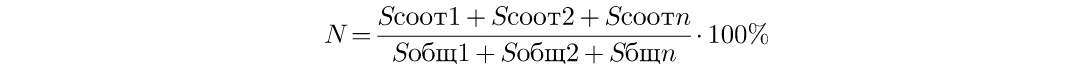 2Доля дорожной сетиn	-	КоличествоДанный показательгородских агломераций,включенных в проектпланируется включить внаходящаяся в нормативномгородскихПлан федеральногосостоянииагломераций, едстатистическогонаблюденияSобщ	-	Общаяпротяженностьдорожной	сетигородскойагломерации., км;№ п/пМетодика расчетаБазовые показателиИсточник данныхОтветственный за сбор данныхУровень агрегирования информацииВременные характеристикиДополнительная информация123456782Доля дорожной сетиSсоот	-	ОбщаяДанный показательгородских агломераций,протяженностьпланируется включить внаходящаяся в нормативномдорожной	сетиПлан федеральногосостояниикрупнейшейстатистическогогородскойнаблюденияагломерации,соответствующихнормативнымтребованиям	ктранспортно-эксплуатационнымпоказателям.Доля автомобильных дорог федерального и регионального значения, работающих в режиме перегрузки ПРОЦДоля автомобильных дорог федерального и регионального значения, работающих в режиме перегрузки ПРОЦДоля автомобильных дорог федерального и регионального значения, работающих в режиме перегрузки ПРОЦДоля автомобильных дорог федерального и регионального значения, работающих в режиме перегрузки ПРОЦДоля автомобильных дорог федерального и регионального значения, работающих в режиме перегрузки ПРОЦДоля автомобильных дорог федерального и регионального значения, работающих в режиме перегрузки ПРОЦДоля автомобильных дорог федерального и регионального значения, работающих в режиме перегрузки ПРОЦДоля автомобильных дорог федерального и регионального значения, работающих в режиме перегрузки ПРОЦ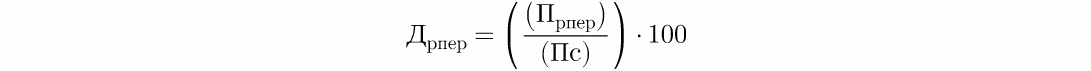 3Доля автомобильных дорогПс - ПротяженностьФормыМуниципальдо 25 мартаЗначение показателяфедерального и региональногосети	автомобильныхстатистичныегода,указывается по даннымзначения, работающих вдорог	общегоескойобразованияследующего застатистической отчетностирежиме перегрузкипользованияотчетностсубъектовотчетным1-ФДрегионального	илииРФгодоммежмуниципальногоЕжегоднозначения, км;№ п/пМетодика расчетаБазовые показателиИсточник данныхОтветственный за сбор данныхУровень агрегирования информацииВременные характеристикиДополнительная информация123456783Доля автомобильных дорог федерального и регионального значения, работающих в режиме перегрузкиДрпер	-	доля автомобильных дорог регионального значения, работающих в режиме перегрузки, ПРОЦФормы статистич еской отчетност иМуниципаль ные  образования субъектов РФдо 25 марта года, следующего за отчетным годом ЕжегодноЗначение показателя указывается по данным статистической отчетности 1-ФД3Доля автомобильных дорог федерального и регионального значения, работающих в режиме перегрузкиПрпер	-Протяженность дорог регионального значения, работающих в режиме перегрузки, км;Формы статистич еской отчетност иМуниципаль ные  образования субъектов РФдо 25 марта года, следующего за отчетным годом ЕжегодноЗначение показателя указывается по данным статистической отчетности 1-ФДКоличество мест концентрации дорожно-транспортных происшествий (аварийно-опасных участков) на дорожной сети ПРОЦКоличество мест концентрации дорожно-транспортных происшествий (аварийно-опасных участков) на дорожной сети ПРОЦКоличество мест концентрации дорожно-транспортных происшествий (аварийно-опасных участков) на дорожной сети ПРОЦКоличество мест концентрации дорожно-транспортных происшествий (аварийно-опасных участков) на дорожной сети ПРОЦКоличество мест концентрации дорожно-транспортных происшествий (аварийно-опасных участков) на дорожной сети ПРОЦКоличество мест концентрации дорожно-транспортных происшествий (аварийно-опасных участков) на дорожной сети ПРОЦКоличество мест концентрации дорожно-транспортных происшествий (аварийно-опасных участков) на дорожной сети ПРОЦКоличество мест концентрации дорожно-транспортных происшествий (аварийно-опасных участков) на дорожной сети ПРОЦ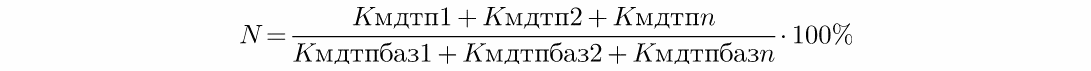 4Количество мест концентрации дорожно- транспортных происшествий (аварийно-опасных участков) на дорожной сетиKмдтп - Количество мест		концентрации ДТП	на	дорожной сети				субъекта Российской Федерации			на	год расчета показателя., штДанный показатель планируется включить в План федерального статистического наблюдения№ п/пМетодика расчетаБазовые показателиИсточник данныхОтветственный за сбор данныхУровень агрегирования информацииВременные характеристикиДополнительная информация123456784Количество местKмдтпбаз	-Данный показательконцентрации дорожно-Количество	местпланируется включить втранспортных происшествийконцентрации ДТП наПлан федерального(аварийно-опасных участков)дорожной	сетистатистическогона дорожной сетисубъекта РоссийскойнаблюденияФедерации на 2017 г., штn	-	Количествосубъектов РоссийскойФедерации, ед